	MĚSTO ŽATEC	USNESENÍ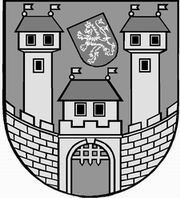 	z 	2	. jednání Rady města Žatce 	konané dne	21.1.2014Usnesení č. 	23  /14	-	46  /14	  23/14	Schválení programu	  24/14	Kontrola usnesení	  25/14	Informace o investičních akcích	  26/14	Finanční příspěvek na sociální vůz - FOD Klokánek o.s.	  27/14	Záměr prodat část pozemku v k.ú. Žatec	  28/14	Nájem bytu v Žatci	  29/14	Užívání bytu	  30/14	Žádost Ekologického centra Žatec	  31/14	Smlouva o výpůjčce	  32/14	Finanční vztahy k příspěvkovým organizacím Města Žatce pro rok 2014	  33/14	Odpisové plány na rok 2014	  34/14	Smlouva o zajištění závazku veřejné služby na zabezpečení LPS	  35/14	Parkovací automaty - vyhodnocení provozu	  36/14	Zápisy dopravní komise	  37/14	Termín přijímání žádostí o finanční příspěvky pro rok 2014	  38/14	Užití znaku města Žatec	  39/14	Protokol o výsledku následné veřejnosprávní kontroly	  40/14	Protokol o výsledku následné veřejnosprávní kontroly	  41/14	Veřejnosprávní kontroly	  42/14	Prodej z majetku města	  43/14	Výslednost MP Žatec za měsíc prosinec 2013	  44/14	Úprava platu ředitele PO Technické služby města Žatec	  45/14	TSMŽ, s.r.o. – změna v odměňování	  46/14	Realizace zadávacích řízení k projektu Záchrana objektu bývalých papíren a	 vybudování depozitářů muzea v jejich části¨	  23/14	Schválení programuRada města Žatce projednala a schvaluje program jednání rady města.									 T:  21.1.2014	O:	p.	HAMOUSOVÁ	  24/14	Kontrola usneseníRada města Žatce projednala a bere na vědomí kontrolu usnesení z minulých jednání rady města.									 T:  21.1.2014	O:	p.	VAJDA	  25/14	Informace o investičních akcíchRada města Žatce bere na vědomí informaci o investičních akcích.									 T:  21.1.2014	O:	p.	TRÁVNÍČEK	  26/14	Finanční příspěvek na sociální vůz - FOD Klokánek o.s.Rada města Žatce schvaluje dle ust. § 102 odst. 3 zákona č. 128/2000 Sb., o obcích (obecní zřízení), ve znění pozdějších předpisů, poskytnutí finančního příspěvku na sociální vůz organizaci Fond ohrožených dětí, Na Poříčí 6, Praha 1 – Klokánek Žatec ve výši 10.000,- Kč.Rada města Žatce schvaluje rozpočtovou změnu:Výdaje: 741-6171-5901          - 10.000,- Kč (rezervní fond)Výdaje: 741-4357-5222         + 10.000,- Kč (finanční příspěvek).Rada města Žatce v souladu s § 102 odst. 3 zákona č. 128/200 Sb., o obcích, v platném znění, schvaluje použití městského znaku na sociálním vozu a při prezentaci příspěvků města.	T:	30.1.2014	O:	p.	SEDLÁKOVÁ	  27/14	Záměr prodat část pozemku v k.ú. ŽatecRada města Žatce ukládá odboru rozvoje a majetku města po geodetickém zaměření zveřejnit po dobu 30 dnů záměr města prodat část pozemku ostatní plochy p.p.č. 4507/14 v k.ú. Žatec za min. kupní cenu 500,- Kč/m2.									 T:  28.2.2014	O:	p.	TRÁVNÍČEK	  28/14	Nájem bytu v ŽatciRada města Žatce schvaluje nájem bytu č. 1 o velikosti 1+3 v domě č.p. 49 Branka v Žatci fyzické osobě na dobu určitou do 31.12.2014.									 T:  31.1.2014	O:	p.	TRÁVNÍČEK	  29/14	Užívání bytuRada města Žatce schvaluje podání žaloby na vyklizení bytu č. 46 o velikosti 1+3 v č.p. 2724 ul. Jabloňová v Žatci, uživatel fyzická osoba.									 T:  31.1.2014	O:	p.	TRÁVNÍČEK	  30/14	Žádost Ekologického centra ŽatecRada města Žatce schvaluje záměr občanského sdružení Ekologické centrum Žatec realizovat akci „Revitalizace zeleně a doplnění břehového porostu řeky Ohře na p.p.č. 575/5 k.ú. Žatec“ - pozemek v majetku města.									 T:  24.1.2014	O:	p.	TRÁVNÍČEK	  31/14	Smlouva o výpůjčceRada města Žatce projednala a schvaluje znění Smlouvy o výpůjčce č. OS201320001331 v rámci „Intenzifikace odděleného sběru a zajištění využitelných složek komunálních odpadů včetně jejich obalové složky na území Ústeckého kraje“ se společností EKO-KOM, a.s. (IČ 25134701) a ukládá starostce města předloženou smlouvu podepsat.	T:	24.1.2014	O:	p.	TRÁVNÍČEK	  32/14	Finanční vztahy k příspěvkovým organizacím Města Žatce pro rok 2014Rada města Žatce na základě zákona č. 250/2000 Sb., o rozpočtových pravidlech územních rozpočtů, ve znění pozdějších předpisů, projednala a schvaluje rozpis finančních ukazatelů následujícím příspěvkovým organizacím Města Žatec na rok 2014.Závazné ukazatele: b) Stanovení objemu prostředků na platyPříspěvkovým organizacím jsou stanoveny následující objemy prostředků na platy v absolutní výši:PO MŠ, ZŠ, ZUŠ – finanční prostředky na platy přiděluje krajský úřadDomov pro seniory a Pečovatelská služba v Žatci 7.200.000,00 Kč Kamarád -  LORM 2.799.000,00 KčTechnické služby města 1.200.000,00 Kč  Městská knihovna 1.960.000,00 KčRegionální muzeum K. A. Polánka 2.864.000,00 KčMěstské divadlo 1.700.000,00 KčChrám Chmele a Piva CZ 1.686 000,00 KčMěstské lesy – finanční prostředky na platy zřizovatel nepřiděluje.c) Další ukazatele:1. Závazný odvod z provozu:„Zřizovatel nestanovuje závazný odvod z provozu. V případě, překročí-li plánované výnosy plánované náklady příspěvkové organizace, může zřizovatel uložit dle § 28 odst. 6 zákona č. 250/2000 Sb., o rozpočtových pravidlech územních rozpočtů, ve znění pozdějších předpisů, během roku 2014 odvod do svého rozpočtu, a to formou usnesení.“2. a) Odvod z odpisů (vyjma PO Chrám Chmele a Piva CZ a ZŠ Žatec, Komenského alej 749):„Odpisy hmotného a nehmotného dlouhodobého majetku si organizace ponechají a převedou do investičního fondu.“2. b) Odvod z odpisů (platí pro PO Chrám Chmele a Piva CZ a ZŠ Žatec, Komenského alej 749):„Zřizovatel stanoví odvod investičních zdrojů podle ust. § 28 odst. 6 písm. b) zákona č. 250/2000 Sb., o rozpočtových pravidlech územních rozpočtů, ve znění pozdějších předpisů.“3. Stanovení výsledku hospodaření:„Stanovený výsledek hospodaření je 0,00 Kč.V případě, že příspěvková organizace dosáhne zlepšeného výsledku hospodaření, bude usnesením zřizovatele přerozdělen do fondů příspěvkové organizace nebo odveden do rozpočtu města.“									 T:  31.1.2014	O:	p.	SEDLÁKOVÁ	  33/14	Odpisové plány na rok 2014Rada města Žatce schvaluje v souladu s ustanovením § 31, odst. 1, písm. a) zákona č. 250/2000 Sb., o rozpočtových pravidlech územních rozpočtů, ve znění pozdějších předpisů, odpisové plány hmotného a nehmotného dlouhodobého majetku na rok 2014: Základní škole Žatec, Petra Bezruče 2000, okres Louny ve výši 98.594,- Kč,Základní škole Žatec, Komenského alej 749, okres Louny ve výši 22.008,- Kč v hlavní činnosti,Základní škole Žatec, Komenského alej 749, okres Louny ve výši 1.362.630,- Kč v doplňkové činnosti,Základní škole Žatec, nám. 28. října 1019, okres Louny ve výši 19.121,- Kč,Základní škole a Mateřské škole, Žatec, Dvořákova 24, okres Louny ve výši 54.822,- Kč,Základní umělecké škole Žatec, okres Louny ve výši 31.153,- Kč,Mateřské škole speciální, Žatec, Studentská 1416, okres Louny ve výši 27.709,- Kč,Mateřské škole Žatec, Studentská 1230, okres Louny ve výši 10.584,- Kč,Mateřské škole Žatec, Fügnerova 2051, okres Louny ve výši 7.158,60 Kč,Mateřské škole Žatec, U Jezu 2903, okres Louny ve výši 38.320,17 Kč,Mateřské škole Žatec, Otakara Březiny 2769, okres Louny ve výši 50.264,28 Kč,Mateřské škole Žatec, Bratří Čapků 2775, okres Louny ve výši 86.709,38 Kč.	T:	28.1.2014	O:	p.	SEDLÁKOVÁ	  34/14	Smlouva o zajištění závazku veřejné služby na zabezpečení LPSRada města Žatce schvaluje Smlouvu o zajištění závazku veřejné služby na zabezpečení LPS pro spádovou oblast Žatecka a Podbořanska v období od 01.01.2014 do 31.12.2014 s poskytovatelem zdravotní péče Nemocnice Žatec, o.p.s., IČ 25026259, Husova 2796, Žatec.	T:	30.1.2014	O:	p.	SEDLÁKOVÁ	  35/14	Parkovací automaty - vyhodnocení provozuRada města Žatce projednala a bere na vědomí vyhodnocení provozu parkovacích automatů za rok 2013.									 T:  21.1.2014	O:	p.	DOBRUSKÝ	  36/14	Zápisy dopravní komiseRada města Žatce projednala a bere na vědomí zápisy z jednání dopravní komise ze dne 10.12.2013 a 08.01.2014.Rada města Žatce projednala a na základě usnesení dopravní komise č. 01/14 schvaluje plán oprav komunikací na rok 2014.Rada města Žatce projednala a na základě usnesení dopravní komise č. 03/14  schvaluje vyznačení vodorovné dopravní značky č. V 12c zákazu zastavení v ulici Masarykova naproti výjezdu z ul. Alšovy z důvodu zajištění bezpečného průjezdu vozidel od Chmelařského náměstí při odbočení do ul. Alšovy.Rada města Žatce projednala a na základě usnesení dopravní komise č. 04/14 ukládá odboru majetku a rozvoje města zajistit prořezání větví stromů nad ulicí Nákladní u Nerudova náměstí.Rada města Žatce projednala a na základě usnesení dopravní komise č. 05/14 ukládá odboru majetku a rozvoje města zadat zpracování jednoduché studie možností vytvoření nových parkovacích míst na Chmelařském náměstí vč. jednoznačného vymezení jízdních pruhů.Rada města Žatce projednala a na základě usnesení dopravní komise č. 06/14 schvaluje vyznačení vodorovné dopravní značky č. V 12c zákazu zastavení v ul. Volyňských Čechů na vjezdu k č.p. 2572.Rada města Žatce projednala a na základě usnesení dopravní komise č. 07/14 schvaluje vyznačení vodorovné dopravní značky č. V 12c zákazu zastavení ul. Politických vězňů před vjezdem do č.p. 1133.Rada města Žatce projednala a na základě usnesení dopravní komise č. 09/14 schvaluje vyznačení vodorovné dopravní značky č. V 13a v ulici Volyňských Čechů od parkoviště za č.p. 1094 směrem k ul. Studentské.Rada města Žatce projednala a na základě usnesení dopravní komise č. 10/14 a 11/14 bere na vědomí, že na základě podnětu RSDr. Milana Pipala a p. Aleše Kassala z jednání zastupitelstva města, není nutno přijímat žádná dopravní opatření v ulici Bratří Čapků u mateřské školy a v ul. Šafaříkova a Lva Tolstého u domova pro seniory.Rada města Žatce projednala a na základě usnesení dopravní komise č. 12/14 ukládá odboru rozvoje a majetku města opětovně jednat s fyzickou osobou ohledně pozemku p.č. 4558/17 v k.ú. Žatec pod místní komunikací v ul. U Flory v Žatci a odboru dopravy a silničního hospodářství ukládá jednat o odstranění pevné překážky (oplocení) z komunikace.									 T:  28.2.2014	O:	p.	DOBRUSKÝ, TRÁVNÍČEK	  37/14	Termín přijímání žádostí o finanční příspěvky pro rok 2014Rada města Žatce ukládá odboru sociálních věcí přijímat žádosti o poskytnutí finančních příspěvků pro realizaci cílů a opatření komunitního plánu sociálních služeb v termínu do 28.02.2014.									 T:  21.1.2014	O:	p.	ANTONI	  38/14	Užití znaku města ŽatecRada města Žatce projednala použití městského znaku na informačních plakátech o kultuře a sportu v Žatci a přilehlém regionu a v souladu s § 102, odst. 3 zákona č. 128/2000 Sb., o obcích, užití znaku schvaluje společnosti UNISOFT, Bílé Poličany.									 T:  21.1.2014	O:	p.	ŠMERÁKOVÁ	  39/14	Protokol o výsledku následné veřejnosprávní kontrolyRada města Žatce bere na vědomí protokol o výsledku veřejnosprávní kontroly hospodaření s veřejnými prostředky u příspěvkové organizace Kamarád – LORM.									 T:  21.1.2014	O:	p.	ANTONI	  40/14	Protokol o výsledku následné veřejnosprávní kontrolyRada města Žatce projednala protokol o výsledku veřejnosprávní kontroly hospodaření s veřejnými prostředky u příspěvkové organizace Městské divadlo Žatec a na základě zjištěných nedostatků ukládá řediteli Mgr. Martinu Veselému splnit úkol v souladu s termínem uvedeným v nápravných opatřeních.	T:	21.1.2014	O:	p.	ŠMERÁKOVÁ	  41/14	Veřejnosprávní kontrolyRada města Žatce bere na vědomí zprávu o výsledku veřejnosprávních kontrol na místě provedených u příspěvkových organizací, jejichž zřizovatelem je Město Žatec.									 T:  21.1.2014	O:	p.	SENECKÁ	  42/14	Prodej z majetku městaRada města Žatce projednala a schvaluje prodej služebního psa z majetku města fyzické osobě za cenu 100,- Kč.									 T:  1.4.2014	O:	p.	KUBISKA	  43/14	Výslednost MP Žatec za měsíc prosinec 2013Rada města Žatce bere na vědomí dosaženou výslednost Městské policie Žatec za měsíc prosinec 2013.									 T:  21.1.2014	O:	p.	KUBISKA	  44/14	Úprava platu ředitele PO Technické služby města ŽatecRada města Žatce projednala a schvaluje úpravu platu ředitele PO Technické služby města Žatec v souladu se zákonem č. 262/2006 Sb., nařízením vlády č. 564/2006 Sb. a Pravidly Rady Města Žatec pro stanovení platu ředitelů příspěvkových organizací zřizovaných Městem Žatec s účinností od 01.02.2014.	T:	31.1.2014	O:	p.	ŠMERÁKOVÁ	  45/14	TSMŽ, s.r.o. – změna v odměňováníRada města Žatce v působnosti valné hromady projednala a schvaluje změnu v odměňování předsedy dozorčí rady společnosti Technická správa města Žatce, s.r.o. s účinností od 01.02.2014 takto:Předseda dozorčí rady 2.450,-- Kča to za každou účast na zasedání dozorčí rady TSMŽ, s.r.o. prokázanou zápisem z jednání.	T:	31.1.2014	O:	p.	TRÁVNÍČEK	  46/14	Realizace zadávacích řízení k projektu Záchrana objektu bývalých 	papíren a vybudování depozitářů muzea v jejich částiRada města Žatce schvaluje rozpočtovou změnu na převod finančních prostředků z rezervního fondu na realizaci zadávacích řízení k projektu s názvem „Záchrana objektu bývalých papíren a vybudování depozitářů muzea v jejich části“:Výdaje: kap. 741-6171-5901                   - 194.000,- Kč (rezervní fond)Výdaje: kap. 739-3613-6121 org. 790          + 194.000,- Kč (realizace zadávacích řízení).	T:	31.1.2014	O:	p.	HAUFTOVÁ	 Místostarosta	Starostka	 Ing. Jan Novotný, DiS. v.r.	Mgr. Zdeňka Hamousová v.r.Za správnost vyhotovení: Pavlína KloučkováUpravená verze dokumentu z důvodu dodržení přiměřenosti rozsahu zveřejňovaných osobních údajů podle zákona č. 101/2000 Sb., o ochraně osobních údajů v platném znění.hlasůHamousováNovotnýHladkýHlávkováHolodňákKoptaŠtrosspro7///////proti-zdržel se-hlasůHamousováNovotnýHladkýHlávkováHolodňákKoptaŠtrosspro7///////proti-zdržel se-hlasůHamousováNovotnýHladkýHlávkováHolodňákKoptaŠtrosspro7///////proti-zdržel se-hlasůHamousováNovotnýHladkýHlávkováHolodňákKoptaŠtrosspro7///////proti-zdržel se-hlasůHamousováNovotnýHladkýHlávkováHolodňákKoptaŠtrosspro7///////proti-zdržel se-hlasůHamousováNovotnýHladkýHlávkováHolodňákKoptaŠtrosspro7///////proti-zdržel se-hlasůHamousováNovotnýHladkýHlávkováHolodňákKoptaŠtrosspro7///////proti-zdržel se-hlasůHamousováNovotnýHladkýHlávkováHolodňákKoptaŠtrosspro7///////proti-zdržel se-hlasůHamousováNovotnýHladkýHlávkováHolodňákKoptaŠtrosspro7///////proti-zdržel se-Příspěvková organizacePříspěvek na provozPříspěvek na platyPříspěvek na činnost PO20142014schválený v rozpočtu 2014MŠ speciální, Žatec, Studentská 1416521 000,00 Kč0,00 Kč521 000,00 KčMŠ Žatec, Studentská 1230302 000,00 Kč0,00 Kč302 000,00 KčMŠ Žatec, Fügnerova 2051550 000,00 Kč0,00 Kč550 000,00 KčMŠ Žatec, U Jezu 29031 079 000,00 Kč0,00 Kč1 079 000,00 KčMŠ Žatec, Ot. Březiny 2769633 000,00 Kč0,00 Kč633 000,00 KčMŠ Žatec, Bří Čapků 27751 310 000,00 Kč0,00 Kč1 310 000,00 KčZŠ Žatec, P. Bezruče 20002 520 000,00 Kč0,00 Kč2 520 000,00 KčZŠ Žatec, Komenského alej 7493 818 000,00 Kč0,00 Kč818 000,00 Kč- doplň. činnost Stadion Mládí610 000,00 Kč0,00 Kč610 000,00 KčZŠ Žatec, nám. 28. října 10191 696 000,00 Kč0,00 Kč1 696 000,00 KčZŠ a MŠ Žatec, Jižní 27773 838 000,00 Kč0,00 Kč3 838 000,00 KčZŠ a MŠ Žatec, Dvořákova 241 852 000,00 Kč0,00 Kč1 852 000,00 KčZákladní umělecká škola303 000,00 Kč0,00 Kč303 000,00 KčMěstská knihovna1 792 000,00 Kč1 960 000,00 Kč3 752 000,00 KčRegionální muzeum K. A. Polánka2 598 000,00 Kč2 864 000,00 Kč5 462 000,00 KčMěstské divadlo3 525 000,00 Kč1 700 000,00 Kč5 225 000,00 KčDomov pro seniory a Pečovatelská služba2 197 000,00 Kč7 200 000,00 Kč9 397 000,00 KčKamarád – LORM1 000 000,00 Kč2 799 000,00 Kč3 799 000,00 KčTechnické služby města Žatec1 412 000,00 Kč1 200 000,00 Kč2 612 000,00 KčChrám Chmele a Piva CZ2 541 000,00 Kč1 686 000,00 Kč4 227 000,00 KčMěstské lesy0,00 Kč0,00 Kč0,00 KčCelkem34 097 000,00 Kč19 409 000,00 Kč53 506 000,00 KčhlasůHamousováNovotnýHladkýHlávkováHolodňákKoptaŠtrosspro7///////proti-zdržel se-hlasůHamousováNovotnýHladkýHlávkováHolodňákKoptaŠtrosspro7///////proti-zdržel se-hlasůHamousováNovotnýHladkýHlávkováHolodňákKoptaŠtrosspro7///////proti-zdržel se-hlasůHamousováNovotnýHladkýHlávkováHolodňákKoptaŠtrosspro7///////proti-zdržel se-hlasůHamousováNovotnýHladkýHlávkováHolodňákKoptaŠtrosspro7///////proti-zdržel se-hlasůHamousováNovotnýHladkýHlávkováHolodňákKoptaŠtrosspro7///////proti-zdržel se-hlasůHamousováNovotnýHladkýHlávkováHolodňákKoptaŠtrosspro7///////proti-zdržel se-hlasůHamousováNovotnýHladkýHlávkováHolodňákKoptaŠtrosspro7///////proti-zdržel se-hlasůHamousováNovotnýHladkýHlávkováHolodňákKoptaŠtrosspro7///////proti-zdržel se-hlasůHamousováNovotnýHladkýHlávkováHolodňákKoptaŠtrosspro7///////proti-zdržel se-hlasůHamousováNovotnýHladkýHlávkováHolodňákKoptaŠtrosspro7///////proti-zdržel se-hlasůHamousováNovotnýHladkýHlávkováHolodňákKoptaŠtrosspro7///////proti-zdržel se-hlasůHamousováNovotnýHladkýHlávkováHolodňákKoptaŠtrosspro7///////proti-zdržel se-hlasůHamousováNovotnýHladkýHlávkováHolodňákKoptaŠtrosspro7///////proti-zdržel se-hlasůHamousováNovotnýHladkýHlávkováHolodňákKoptaŠtrosspro7///////proti-zdržel se-